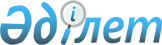 О внесении изменения в постановление Правительства Республики Казахстан от 24 февраля 2000 года N 298
					
			Утративший силу
			
			
		
					Постановление Правительства Республики Казахстан от 17 ноября 2001 года N 1474. (Утратило силу - постановлением Правительства РК от 24 января 2002 г. N 99 ~P020099 )

      Правительство Республики Казахстан постановляет: 

      1. Внести в постановление Правительства Республики Казахстан от 24 февраля 2000 года N 298 P000298_ "О реорганизации Республиканского государственного казенного предприятия телевещания, радиовещания и радиосвязи "Казтелерадио" и Республиканского государственного предприятия "АРТПС" в открытое акционерное общество "Казтелерадио" следующее изменение: 

      подпункт 2) пункта 2 исключить. 

      2. Комитету государственного имущества и приватизации Министерства финансов Республики Казахстан принять меры вытекающие из настоящего постановления. 

      3. Настоящее постановление вступает в силу со дня подписания. 

 

     Премьер-Министр     Республики Казахстан 

(Специалисты: Умбетова А.М.,              Мартина Н.А.)      
					© 2012. РГП на ПХВ «Институт законодательства и правовой информации Республики Казахстан» Министерства юстиции Республики Казахстан
				